Дніпровська філія «ГАЗМЕРЕЖІ» інформує про проведення ремонтних робіт у вересні 2023 рокуУ зв'язку з виконанням ремонтних робіт на системі газопостачання Дніпра та Дніпровського району спеціалістами Дніпровської філії ТОВ «Газорозподільні мережі України» у вересні поточного року буде тимчасово обмежено розподіл природного газу для мешканців ряду житлових будинків:м. Дніпро05.09.2023 рокупров. Мармуровий, 1-5, 7, 8, 10, 12-21, 23  пров. Білозерівський, 3, 5, 7, 10-16, 25вул. М. Грінченко, 16, 20, 2406.09.2023 рокувул. Пастера, 10, 12вул. Князя Ярослава Мудрого, 29, 32, 43, 45, 47, 47а, 49, 61, 62, 63вул. Старомостова, 2вул. Університетська, 32-111вул. Вишгородська, 21, 33, 46, 48, 95, 106, 110вул. Генерала Пушкіна, 10а, 12а, 12б, 16а, 18а, 18б, 18д, 20а, 22 вул. Болгарська, 20вул. Толстого, 13, 26, 28, 3007.09.2023 рокувул. Бехтерева, 4, 16а, 16б12.09.2023 рокувул. Старокозацька, 78в13.09.2023 рокувул. В. Сліпака, 30, 32пр. Б. Хмельницького, 63, 65, 67 вул. Короленко, 6, 814.09.2023 рокувул. Гіляровського, 111, 115, 117, 133, 135, 124, 150, 162, 168, 157вул. Попудренко, 114, 116, 130, 132, 136, 14019.09.2023 рокувул. Каруни, 7, 7/1вул. Енеїди, 3, 4, 6ст. Лоцманська, 1, 2, 2а, 2б, 2в, 3, 3а, 3б, 4, 5, 6, 7, 8, 10, 11, 12, 14, 15вул. Широка, 48, 50, 52, 54, 56, 58, 60, 62, 64, 66, 68, 70, 74, 78, 80, 82, 84, 86, 86а, 8820.09.2023 рокувул. Широка, 83, 85, 87, 93, 97, 99, 101, 105, 105а, 109, 111, 113, 113а, 115, 117, 119 пров. Водопровідний, 2, 625.09.2023 рокувул. Князя Ярослава Мудрого, 43, 45, 47, 47а, 49м. Підгородне05.09.2023 рокувул. Горіхова, 46, 44, 4, 5, 3 вул. Лазурна, 19, 20, 108, 16, 33, 23, 31, 18, 21, 29, 35вул. Березова, 90, 91, 92авул. Яблунева, 86, 85, 80, 87, 88, 89, 92вул. Липова, 76, 71, 72вул. Берегова, 102вул. Затишна, 59, 49, 57, 58, 56, 41, 60, 39, 43ЗВЕРНІТЬ УВАГУ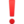 Відновлення подачі газу буде виконано після закінчення регламентних робіт. При цьому споживачам необхідно забезпечити доступ працівникам газової компанії в кожне газифіковане помешкання. Це обумовлено вимогами пункту 7.17 Правил безпеки систем газопостачання, у якому зазначено, що усі об'єкти систем газопостачання і газове обладнання перед їх підключенням до діючих газопроводів, а також після ремонту підлягають зовнішньому огляду і опресовуванню повітрям. Пуск газу в газопровід без його зовнішнього огляду та контрольного опресовування не допускається.Нагадуємо, що усі роботи з модернізації та реконструкції системи газопостачання фінансуються за рахунок тарифу на розподіл блакитного палива. Саме тому вчасна оплата споживачами послуг з доставки газу забезпечує комплексне проведення редизайну газових мереж у встановлені терміни.Сплачувати за послуги з розподілу блакитного палива побутові клієнти Дніпровської філії ТОВ «Газорозподільні мережі України» мають щомісяця до 20 числа за наступними реквізитами: ДНІПРОВСЬКА ФІЛІЯ ТОВ «ГАЗОРОЗПОДІЛЬНІ МЕРЕЖІ УКРАЇНИ»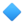 код ЄДРПОУ 45087207п/р UA463054820000026037301034216 в АТ «Ощадбанк»У призначенні платежу слід обов'язково вказати ПІБ платника, особовий рахунок та адресу газифікованого домоволодіння. Особові рахунки клієнтів Дніпровської філії «ГАЗМЕРЕЖІ» залишаються незмінними. Вони десятизначні та починаються на 0310.